Kayudin ViktorExperience:Position applied for: 2nd OfficerDate of birth: 18.06.1981 (age: 36)Citizenship: UkraineResidence permit in Ukraine: NoCountry of residence: UkraineCity of residence: IzmailContact Tel. No: +38 (048) 412-74-75 / +38 (050) 953-77-46E-Mail: qwere@rambler.ruU.S. visa: NoE.U. visa: NoUkrainian biometric international passport: Not specifiedDate available from: 01.02.2014English knowledge: ModerateMinimum salary: 2500 $ per month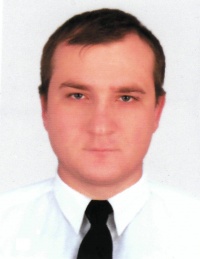 PositionFrom / ToVessel nameVessel typeDWTMEBHPFlagShipownerCrewing2nd Officer12.10.2012-23.08.2013PadnaGeneral Cargo5694KHD SBV 8M 6403235 kWSt. Vincent and GrenLublin CorporationMarine Pro Service2nd Officer27.09.2011-25.01.2012SiderflyDry Cargo2882Deutz1667St. Vincent and GrenDeleclass Shipping CoOrion Shipping2nd Officer08.08.2008-02.02.2009LimeDry Cargo2457Skoda1381UkraineTedial spipping&mdash;2nd Officer15.04.2008-23.07.2008PalmyraDry Cargo2406SKL650*2MoldovaAriona Finance .LLP&mdash;2nd Officer05.09.2007-01.04.2008LimeDry Cargo2457Skoda1381UkraineTedial spipping&mdash;